Auburn University at Montgomery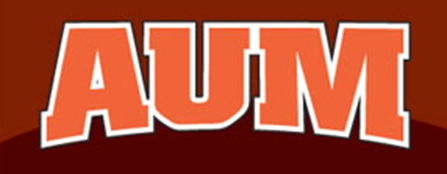 Office of Global InitiativesPO Box 244023Montgomery, AL 36124I-94The I-94 is the Arrival / Departure Record.  It can be in either paper or electronic format.  It is issued by Customs and Border Protection (CBP) Officer to foreign visitors entering the United States.  Most Arrival/Departure records will be created electronically upon arrival.  Instead of a paper form, the visitor will be provided with an annotated stamp in their foreign passport.  If provided a paper form, the admitting CBP Officer generally attaches the I-94 to the visitor's passport and stamps the departure date on the form. Visitors must leave the U.S. on or before the date stamped on the form or in the passport.If you are not issued a paper I-94 upon entry to the US, you can print your I-94 from the following site:https://i94.cbp.dhs.gov/I94/request.html;jsessionid=BYBXJ12LvbkNqhQvY2VMpQr1zvcjKMBy52GMMgJGyq4prJ7TGndt!584610959 You should print this form and keep it with your immigration documents.